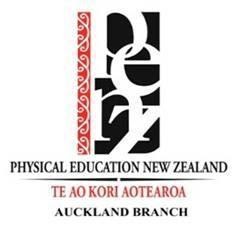 School of Sport and RecreationDepartment of Coaching, Health and Physical EducationConstraints Practical 
Use the following observation sheet to record your thoughts after each activity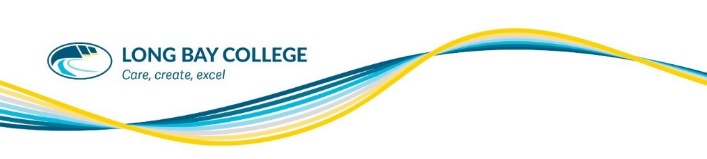 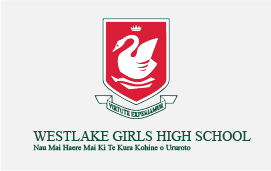 INDIVIDUAL CONSTRAINTSPiggy in the MiddlePiggy in the MiddlePiggy in the MiddleWhat - did you observe/experience with Piggys of different height?So, what - did this mean for the throwers? Piggys? What did you notice?Now what - do you understand about how individual constraints may influence/impact learning or performance?ENVIRONMENTAL CONSTRAINTSShuttle-Cock ActivityShuttle-Cock ActivityShuttle-Cock ActivityWhat - did you experience in the different environments?So, What - how did this influence what you did to ensure you still had success?Now What - what might we need to consider about future learning environments?TASK CONSTRAINTSScoring goals for ‘point value’ activityScoring goals for ‘point value’ activityScoring goals for ‘point value’ activityWhat - did you observe in the first game when the only scoring option was the middle goal?So what - was there any difference in what you observed when there was more scoring options? Why do you think this was?Now what - suggest how you think manipulating the task can influence movement